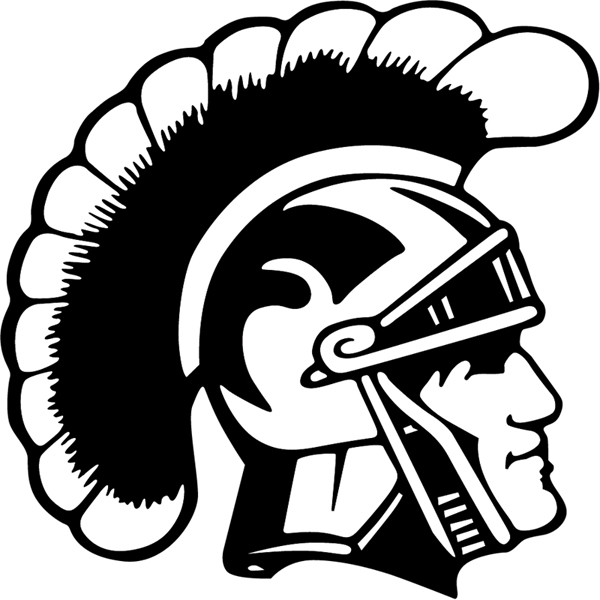 2018-2019 THORNTON ACADEMY             Varsity Winter Cheerleading RosterNAME					CLASSKaitlyn Boucher				FreshmanDeanna Curit					JuniorDelainey Curit					JuniorIsabella Dube					JuniorTori Johnsen					SophomoreVanessa Johnson				SeniorMorgan Labbe					JuniorAlyson LaBrecque				SeniorKassidy Laflamme				FreshmanArianna Libby					SeniorJulie Meikle					SeniorBrooke Meserve				JuniorAlexis Milem					FreshmanKatelyn Munro				FreshmanGrace Nadeau					JuniorBrinn Pelletier					SophomoreTrinity Phillips				SeniorGabriella Poulin				SeniorJordan Prejean					FreshmanPaiten Sulikowski				FreshmanSamantha Underwood				SeniorSarah Whitney					Senior		Head Coach:  Lyndsay Woodward		Assistant Coaches:   Danielle Prosser, Kayla Woodward		Athletic Trainer:  Tony Giordano 		Mascot:  Golden Trojans		Headmaster:  Rene Menard		Associate Head of School:  Marsha Snyder		Athletic Administrator:  Gary Stevens